ΠΑΡΑΡΤΗΜΑ Γ – ΥΠΟΔΕΙΓΜΑ ΥΠΕΥΘΥΝΗΣ ΔΗΛΩΣΗΣ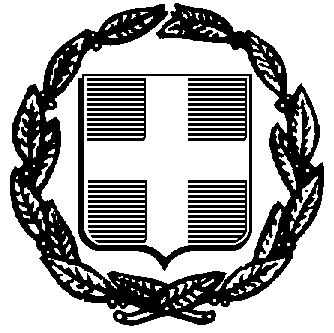 ΥΠΕΥΘΥΝΗ ΔΗΛΩΣΗ(άρθρο 8 Ν.1599/1986)Η ακρίβεια των στοιχείων που υποβάλλονται με αυτή τη δήλωση μπορεί να ελεγχθεί με βάση το αρχείο άλλων υπηρεσιών (άρθρο 8 παρ. 4 Ν. 1599/1986)Με ατομική μου ευθύνη και γνωρίζοντας τις κυρώσεις(3) που προβλέπονται από τις διατάξεις της παρ. 6 του άρθρου 22 του Ν. 1599/1986, δηλώνω ότι:1. Παραιτούμαι από κάθε δικαίωμα αποζημίωσής μου που απορρέει από οποιαδήποτε απόφαση του Φορέα Διαχείρισης, λόγω αναβολής, ματαίωσης ή ακύρωσης της διαδικασίας ανάθεσης. 2. Δεσμεύομαι πως η σύμβαση θα εκτελεστεί σύμφωνα με τους όρους που περιγράφονται στην υπ. αριθμ. 644/09-10-2020 πρόσκληση, τους οποίους αποδέχομαι πλήρως και ανεπιφύλακτα. 3. Δεν συντρέχουν στο πρόσωπό μου οι λόγοι αποκλεισμού της παραγράφου 1 του άρ. 73 ν. 4412/2016, όπως τροποποιήθηκε και ισχύει. Ειδικότερα, δεν έχει εκδοθεί σε βάρος μου αμετάκλητη καταδικαστική απόφαση για κάποιον εκ των ακολούθων λόγων:α) συμμετοχή σε εγκληματική οργάνωση, όπως αυτή ορίζεται στο άρθρο 2 της απόφασης-πλαίσιο 2008/841/ΔΕΥ του Συμβουλίου της 24ης Οκτωβρίου 2008, για την καταπολέμηση του οργανωμένου εγκλήματος(ΕΕL300της11.11.2008σ.42), β) δωροδοκία, όπως ορίζεται στο άρθρο 3 της σύμβασης περί της καταπολέμησης της διαφθοράς στην οποία ενέχονται υπάλληλοι των Ευρωπαϊκών Κοινοτήτων ή των κρατών-μελών της Ένωσης (ΕΕ C 195 της 25.6.1997, σ. 1) και στην παράγραφο 1 του άρθρου 2 της απόφασης-πλαίσιο 2003/568/ΔΕΥ του Συμβουλίου της 22ας Ιουλίου 2003, για την καταπολέμηση της δωροδοκίας στον ιδιωτικό τομέα (ΕΕ L 192 της 31.7.2003, σ. 54), καθώς και όπως ορίζεται στην κείμενη νομοθεσία ή στο εθνικό δίκαιο του οικονομικούφορέα, γ) απάτη, κατά την έννοια του άρθρου 1 της σύμβασης σχετικά με την προστασία των οικονομικών συμφερόντων των Ευρωπαϊκών Κοινοτήτων (ΕΕ C 316 της 27.11.1995, σ. 48), η οποία κυρώθηκε με το ν.2803/2000(Α΄48), δ) τρομοκρατικά εγκλήματα ή εγκλήματα συνδεόμενα με τρομοκρατικές δραστηριότητες, όπως ορίζονται, αντιστοίχως, στα άρθρα 1 και 3 της απόφασης-πλαίσιο 2002/475/ΔΕΥ του Συμβουλίου της 13ης Ιουνίου 2002, για την καταπολέμηση της τρομοκρατίας (ΕΕ L 164 της 22.6.2002, σ. 3) ή ηθική αυτουργία ή συνέργεια ή απόπειρα διάπραξης εγκλήματος, όπως ορίζονται στο άρθρο 4 αυτής, ε) νομιμοποίηση εσόδων από παράνομες δραστηριότητες ή χρηματοδότηση της τρομοκρατίας, όπως αυτές ορίζονται στο άρθρο 1 της Οδηγίας 2005/60/ΕΚ του Ευρωπαϊκού Κοινοβουλίου και του Συμβουλίου της 26ης Οκτωβρίου 2005, σχετικά με την πρόληψη της χρησιμοποίησης του χρηματοπιστωτικού συστήματος για τη νομιμοποίηση εσόδων από παράνομες δραστηριότητες και τη χρηματοδότηση της τρομοκρατίας (ΕΕ L 309 της 25.11.2005, σ. 15), η οποία ενσωματώθηκε στην εθνική νομοθεσία με το ν. 3691/2008 (Α΄ 166), στ) παιδική εργασία και άλλες μορφές εμπορίας ανθρώπων, όπως ορίζονται στο άρθρο 2 της Οδηγίας 2011/36/ΕΕ του Ευρωπαϊκού Κοινοβουλίου και του Συμβουλίου της 5ης Απριλίου 2011, για την πρόληψη και την καταπολέμηση της εμπορίας ανθρώπων και για την προστασία των θυμάτων της, καθώς και για την αντικατάσταση της απόφασης-πλαίσιο 2002/629/ΔΕΥ του Συμβουλίου (ΕΕ L 101 της 15.4.2011, σ. 1), η οποία ενσωματώθηκε στην εθνική νομοθεσία με το ν. 4198/2013 (Α΄ 215 ).Ημερομηνία:     /    /2020                                                                                                                                             Ο Δηλών                                                                                                                                                           (Υπογραφή)(1) Αναγράφεται από τον ενδιαφερόμενο πολίτη ή Αρχή ή η Υπηρεσία του δημόσιου τομέα, που απευθύνεται η αίτηση.(2) Αναγράφεται ολογράφως. (3) «Όποιος εν γνώσει του δηλώνει ψευδή γεγονότα ή αρνείται ή αποκρύπτει τα αληθινά με έγγραφη υπεύθυνηδήλωση του άρθρου 8 τιμωρείται με φυλάκιση τουλάχιστον τριών μηνών. Εάν ο υπαίτιος αυτών των πράξεων σκόπευενα προσπορίσει στον εαυτόν του ή σε άλλον περιουσιακό όφελος βλάπτοντας τρίτον ή σκόπευε να βλάψει άλλον,τιμωρείται με κάθειρξη μέχρι 10 ετών.(4) Σε περίπτωση ανεπάρκειας χώρου η δήλωση συνεχίζεται στην πίσω όψη της και υπογράφεται από τον δηλούντα ήτην δηλούσα.ΠΡΟΣ(1):ΦΟΡΕΑ ΔΙΑΧΕΙΡΙΣΗΣ ΕΘΝΙΚΟΥ ΔΡΥΜΟΥ ΣΑΜΑΡΙΑΣ-ΔΥΤΙΚΗΣ ΚΡΗΤΗΣΦΟΡΕΑ ΔΙΑΧΕΙΡΙΣΗΣ ΕΘΝΙΚΟΥ ΔΡΥΜΟΥ ΣΑΜΑΡΙΑΣ-ΔΥΤΙΚΗΣ ΚΡΗΤΗΣΦΟΡΕΑ ΔΙΑΧΕΙΡΙΣΗΣ ΕΘΝΙΚΟΥ ΔΡΥΜΟΥ ΣΑΜΑΡΙΑΣ-ΔΥΤΙΚΗΣ ΚΡΗΤΗΣΦΟΡΕΑ ΔΙΑΧΕΙΡΙΣΗΣ ΕΘΝΙΚΟΥ ΔΡΥΜΟΥ ΣΑΜΑΡΙΑΣ-ΔΥΤΙΚΗΣ ΚΡΗΤΗΣΦΟΡΕΑ ΔΙΑΧΕΙΡΙΣΗΣ ΕΘΝΙΚΟΥ ΔΡΥΜΟΥ ΣΑΜΑΡΙΑΣ-ΔΥΤΙΚΗΣ ΚΡΗΤΗΣΦΟΡΕΑ ΔΙΑΧΕΙΡΙΣΗΣ ΕΘΝΙΚΟΥ ΔΡΥΜΟΥ ΣΑΜΑΡΙΑΣ-ΔΥΤΙΚΗΣ ΚΡΗΤΗΣΦΟΡΕΑ ΔΙΑΧΕΙΡΙΣΗΣ ΕΘΝΙΚΟΥ ΔΡΥΜΟΥ ΣΑΜΑΡΙΑΣ-ΔΥΤΙΚΗΣ ΚΡΗΤΗΣΦΟΡΕΑ ΔΙΑΧΕΙΡΙΣΗΣ ΕΘΝΙΚΟΥ ΔΡΥΜΟΥ ΣΑΜΑΡΙΑΣ-ΔΥΤΙΚΗΣ ΚΡΗΤΗΣΦΟΡΕΑ ΔΙΑΧΕΙΡΙΣΗΣ ΕΘΝΙΚΟΥ ΔΡΥΜΟΥ ΣΑΜΑΡΙΑΣ-ΔΥΤΙΚΗΣ ΚΡΗΤΗΣΦΟΡΕΑ ΔΙΑΧΕΙΡΙΣΗΣ ΕΘΝΙΚΟΥ ΔΡΥΜΟΥ ΣΑΜΑΡΙΑΣ-ΔΥΤΙΚΗΣ ΚΡΗΤΗΣΦΟΡΕΑ ΔΙΑΧΕΙΡΙΣΗΣ ΕΘΝΙΚΟΥ ΔΡΥΜΟΥ ΣΑΜΑΡΙΑΣ-ΔΥΤΙΚΗΣ ΚΡΗΤΗΣΦΟΡΕΑ ΔΙΑΧΕΙΡΙΣΗΣ ΕΘΝΙΚΟΥ ΔΡΥΜΟΥ ΣΑΜΑΡΙΑΣ-ΔΥΤΙΚΗΣ ΚΡΗΤΗΣΦΟΡΕΑ ΔΙΑΧΕΙΡΙΣΗΣ ΕΘΝΙΚΟΥ ΔΡΥΜΟΥ ΣΑΜΑΡΙΑΣ-ΔΥΤΙΚΗΣ ΚΡΗΤΗΣΦΟΡΕΑ ΔΙΑΧΕΙΡΙΣΗΣ ΕΘΝΙΚΟΥ ΔΡΥΜΟΥ ΣΑΜΑΡΙΑΣ-ΔΥΤΙΚΗΣ ΚΡΗΤΗΣ Όνομα:Επώνυμο:Επώνυμο:Επώνυμο:Όνομα και Επώνυμο Πατέρα: Όνομα και Επώνυμο Πατέρα: Όνομα και Επώνυμο Πατέρα: Όνομα και Επώνυμο Πατέρα: Όνομα και Επώνυμο Μητέρας:Όνομα και Επώνυμο Μητέρας:Όνομα και Επώνυμο Μητέρας:Όνομα και Επώνυμο Μητέρας:Ημερομηνία γέννησης(2): Ημερομηνία γέννησης(2): Ημερομηνία γέννησης(2): Ημερομηνία γέννησης(2): Τόπος Γέννησης:Τόπος Γέννησης:Τόπος Γέννησης:Τόπος Γέννησης:Αριθμός Δελτίου Ταυτότητας:Αριθμός Δελτίου Ταυτότητας:Αριθμός Δελτίου Ταυτότητας:Αριθμός Δελτίου Ταυτότητας:Τηλ:Τηλ:Τόπος Κατοικίας:Τόπος Κατοικίας:Οδός:Αριθ:ΤΚ:Αρ. Τηλεομοιοτύπου (Fax):Αρ. Τηλεομοιοτύπου (Fax):Αρ. Τηλεομοιοτύπου (Fax):Δ/νση Ηλεκτρ. Ταχυδρομείου(Εmail):Δ/νση Ηλεκτρ. Ταχυδρομείου(Εmail):